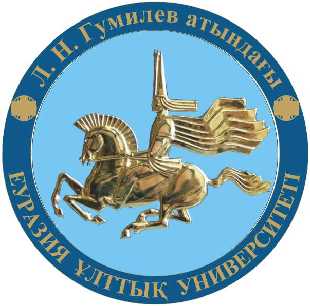 ЕВРАЗИЙСКИЙ НАЦИОНАЛЬНЫЙ УНИВЕРСИТЕТ ИМ. Л.Н. ГУМИЛЕВАСИБИРСКИЙ ФИЛИАЛ РОССИЙСКОГО НАУЧНО-ИССЛЕДОВАТЕЛЬСКОГО ИНСТИТУТА КУЛЬТУРНОГО И ПРИРОДНОГО НАСЛЕДИЯ ИМ. Д.С. ЛИХАЧЕВАИНФОРМАЦИОННОЕ ПИСЬМОМеждународная заочная научно-практическая конференция «НЕМЕЦКАЯ ДИАСПОРА КАЗАХСТАНА: ИСТОРИЯ И СОВРЕМЕННОСТЬ»Астана, 2017 г.Уважаемые коллеги!Приглашаем вас принять участие в Международной заочной научно-практической конференции «НЕМЕЦКАЯ ДИАСПОРА КАЗАХСТАНА: ИСТОРИЯ И СОВРЕМЕННОСТЬ». Цель: обсуждение актуальных вопросов, связанных с изучением немецкой диаспоры Казахстана и представление опыта работы по основным направлениям конференции.К участию в конференции приглашаются преподаватели, аспиранты, докторанты, магистранты, сотрудники научных учреждений, музеев и архивов, представители органов управления и учреждений образования.Конференция пройдет в дистанционном формате. Материалы конференции будут опубликованы в форме сборника научных статей и включены в Российский индекс научного цитирования (РИНЦ), а также доступны в электронном виде на сайте Сибирского филиала Российского научно-исследовательского института культурного и природного наследия им. Д.С. Лихачева ( http://sfrik.omskreg.ru/). Публикация осуществляется БЕСПЛАТНО. Направления конференции:- история формирования немецкой диаспоры Казахстана и сопредельных территорий; - политическая, социальная и экономическая история немцев Казахстана;- этническая и конфессиональная история немцев Казахстана, современные этнические процессы у немецкого населения Казахстана и сопредельных территорий; - история и современное состояние культуры немцев Казахстана;- источники в изучении истории и этнографии  немецкой диаспоры Казахстана.Заявки и тексты статей принимаются до 20 июня 2017 г. на адрес электронной почты kurmanova-slu@mail.ruВ заявку включается информация об авторе: полные Ф. И. О., название статьи, место работы и должность, ученая степень и звание, адрес, контактный телефон и e-mail.Предоставление рукописи статьи (на русском языке) рассматривается Оргкомитетом как согласие автора на ее публикацию в сети Интернет (в составе сборника).Название файла с текстом статьи должно содержать фамилию автора, например, Иванов.doc. Общее количество статей одного автора (включая соавторство) – не более двух.Требования к оформлению статейТекст набирается 14 кеглем через 1,5 интервала, поля по 2 см.Объем статей – до 6 страниц. В общий объем включаются иллюстрации, приложения и список источников и литературы.Заголовок дается по центру без выделения и отступов тем же размером, что и текст статьи. Образец оформления заголовка:		И. О. ФамилияНазвание статьи (без точки в конце,  шрифт – Times New Roman полужирный, кегль 14)Место работы (название учреждения, страна, город)После названия статьи даются 5–6 ключевых слов / словосочетаний и краткая аннотация (4–5 предложений).В тексте инициалы ставятся перед фамилией. Абзацы делаются разметкой отступа, а не пробелами или табуляцией.Источники и литература указываются в конце статьи. По алфавиту перечисляются сначала источники, затем литература с указанием полного объема книги или общего количества страниц статьи. Конкретные страницы и листы указываются только в ссылках! Образец:Источники и литератураИсторический архив Омской области. Ф. 119. Оп. 1. Д. 8. Л. 7. Селезнева И.А. Научно-популярные мероприятия как форма актуализации культурного наследия // Аношинские чтения: материалы I Межрегиональной научно-практической конференции (р.п. Большеречье Омской области, 12-13 октября 2016 г.). Омск, 2017. С. 133–137.Бетхер А.Р., Курманова С.Р., Смирнова Т.Б. Хозяйство и материальная культура немцев Сибири. Омск: Наука, 2013. 280 с.Ссылки внутритекстовые в квадратных скобках: [1, л. 1–1 об.] или [14, с. 43–45], если в ссылке надо указать несколько источников, они даются в скобках через точку с запятой: [2, с. 1; 19, с. 10–12]. В случае необходимости, авторские примечания делаются в автоматических подстрочных сносках. Иллюстрации (качественные черно-белые рисунки и четкие фотографии с расширением не менее 300 dpi) предоставляются отдельными файлами (.jpg или .tif), в названии которых указывается фамилия автора и номер рисунка. Сведения и надписи на чертеже или рисунке должны быть читаемы и понятны при публикации в формате А-5. В тексте статьи, в том месте, где автор планирует разместить иллюстрацию, дается подпись, которая должна содержать: вид («Рис.», «Табл.» и т. п.) и порядковый номер арабскими цифрами (без знака №);название;информацию о месте хранения оригинала, архивные или музейные реквизиты, авторство;для карт и чертежей – экспликацию, в которой поясняются условные обозначения, масштаб.В тексте ссылки на иллюстрации и приложения даются в круглых скобках: (рис. 2), (см. прил. 1). Если в статье есть приложения, то они должны быть пронумерованы и озаглавлены. В конце приложения обязательно указываются реквизиты источника. Если в тексте или списке источников и литературы имеются сокращения, то их необходимо расшифровать в специальном списке сокращений в конце статьи.Редколлегия оставляет за собой право отклонить статьи, не соответствующие тематике конференции или требованиям к оформлению.